C.O.N.I.	 	 ASSOCIAZIONE  SPORTIVA  DILETTANTISTICA  TIRO A VOLO PECETTO		 F.I.T.A.V.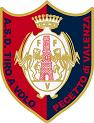 TESSERAMENTO ANNO 2018TESSERA SOCIALE	ordinaria								        70 €				Sconto 10% sulle iscrizioni alle gare per categorie Ecc.-1a-2a senza 						reintegro.				Sconto 50%  sulle iscrizioni alle gare per i Veterani e 3a categoria con 				reintegro in caso di piazzamento.TESSERA “L-J”		Ladies e Juniores        	     	        TESSERA SOCIALE GRATUITA				Iscrizione alle gare gratuita con reintegro in caso di piazzamento.TESSERA "MASTER"   	Iscrizione alle gare gratuita con reintegro in caso di piazzamento.           50 €TESSERA "PERCORSO CACCIA"  per i tiratori che non partecipano alle gare 	         	           50 €ABBONAMENTI  SPECIALI PER LE GARE 	TESSERA “GOLD 1A”							      	     		      170 €				Sconto 100% sulle iscrizioni alle gare con montepremi inferiore o pari a 					1500 € con reintegro in caso di piazzamento.TESSERA “GOLD 2A” 										      150 €				Sconto 100% sulle iscrizioni alle gare con montepremi inferiore o pari a 					1500 € con reintegro in caso di piazzamento.TESSERA “GOLD 3A”	             							               120 €				Sconto 100% sulle iscrizioni alle gare con montepremi inferiore o pari a 					1500 € con reintegro in caso di piazzamento.(PER I RESIDENTI OLTRE 150 KM DAL CAMPO SCONTO 20 €)GLI  ABBONAMENTI NON SONO VALIDI NELLE GARE FEDERALI, GASTRONOMICHE, SPERIMENTALI E LE GARE CON IL MONTEPREMI SUPERIORE A 1500 EUROCON I MONTEPREMI SUPERIORE SCONTO DA SOCIO COME DA TESSERA ORDINARIA.	TIRI DI PROVA SOCI			5,50 €NON SOCI		7,00 €SERVIZIO CAMPO	 GARA	        7,50 € PER SERIEPER GLI JUNIORES CON LA TESSERA F.I.T.A.V. PRESSO LA NOSTRA SOCIETÀ TIRI DI PROVA 		4,00 € IN GARA 		            5,00 € SCONTI   SULLE ISCRIZIONI ALLE GARE AI NON SOCI:Veterani e 3A non soci 							sconto del 10 %;Master  non soci  								sconto del 50%;Master  non soci oltre 70 anni  	           					solo servizio campo;reintegro per tutti in caso di piazzamento.N.B. Qualsiasi persona prima di accedere ai campi di tiro deve mostrare presso la segreteria versamento  FITAV oppure l'assicurazione di caccia in corso di validità.Per i tesserati  F.I.T.A.V.  presso la A.S.D. Tiro a Volo “Pecetto”  tessera sociale obbligatoria come previsto dallo Statuto Sociale. Le spese del versamento del bollettino postale (tessera FITAV) sono a carico della Società.Il Consiglio Direttivo.